Small room fan ECA 15/4 KFPacking unit: 1 pieceRange: 
Article number: 0080.0979Manufacturer: MAICO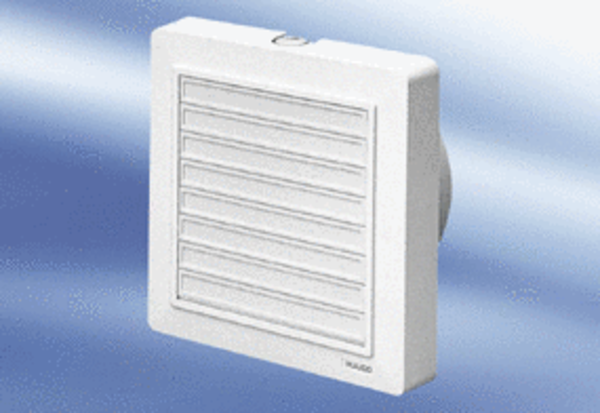 